 Univerzita Palackého v OlomouciPedagogická fakultaDidaktika mateřského jazyka Určování rodů a vzorů podstatných jmenJméno: Viola DudkováVyučující: Mgr. Veronika KrejčíAkademický rok: 2019/2020Ročník: 3.Obor: U1STNázev činnosti: Medvěd, ovce nebo slunce?Učivo: Rody a vzory podstatných jmenRočník: 4.Popis činnosti:Žáci dostanou do dvojice obrázek medvěda (ten), ovce (ta) a slunce (to), a slova, která následně budou muset roztřídit podle rodů. Slova budou dávat na obrázek.Po roztřízení otočí obrázek a slova přiradí ke správným vzorům. Jako další úkol mohou vymýšlet jiná slova ke každému vzoru, případně věty, kde slova použijí a tím si obohacovat svoji slovní zásobu.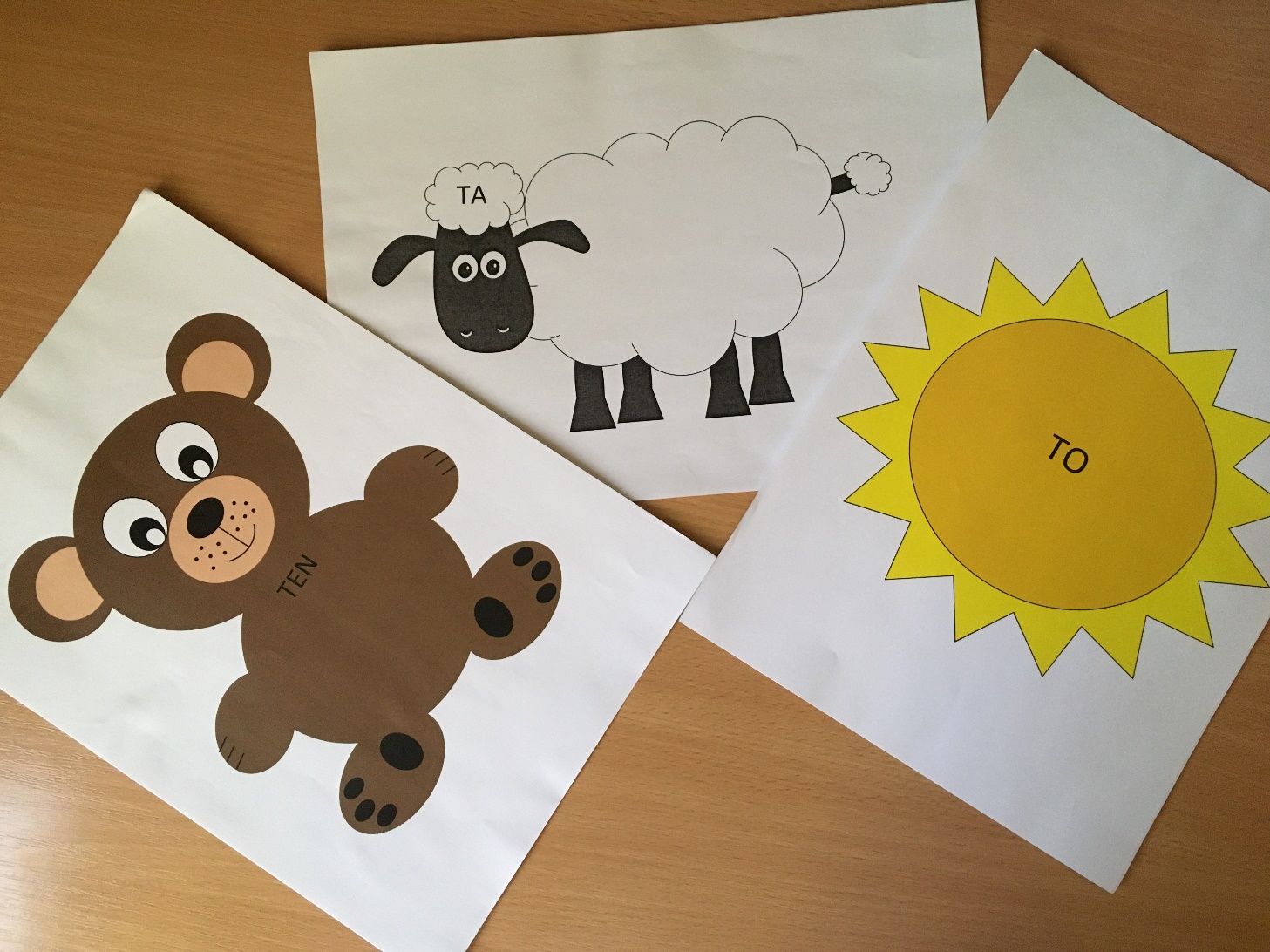 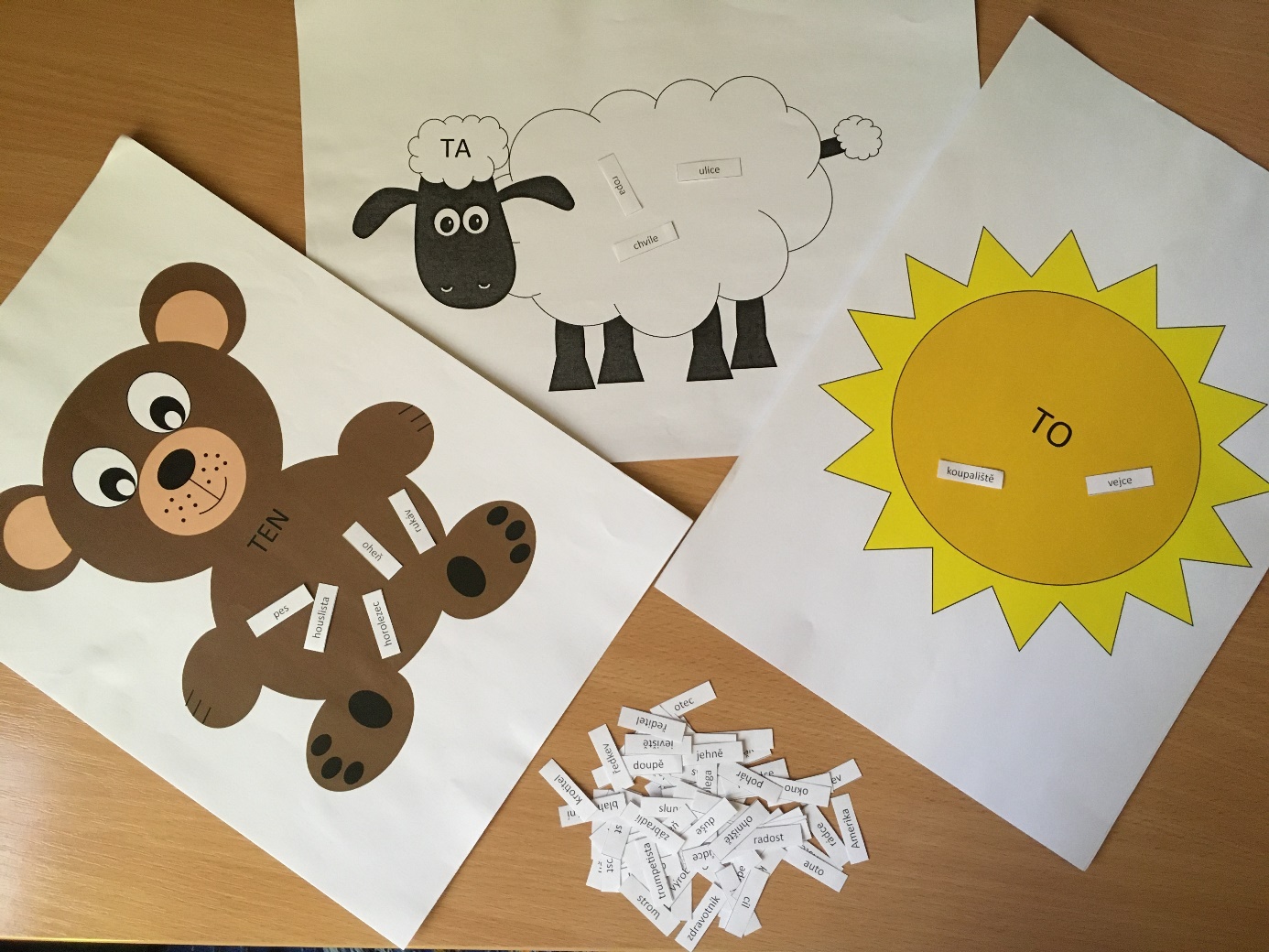 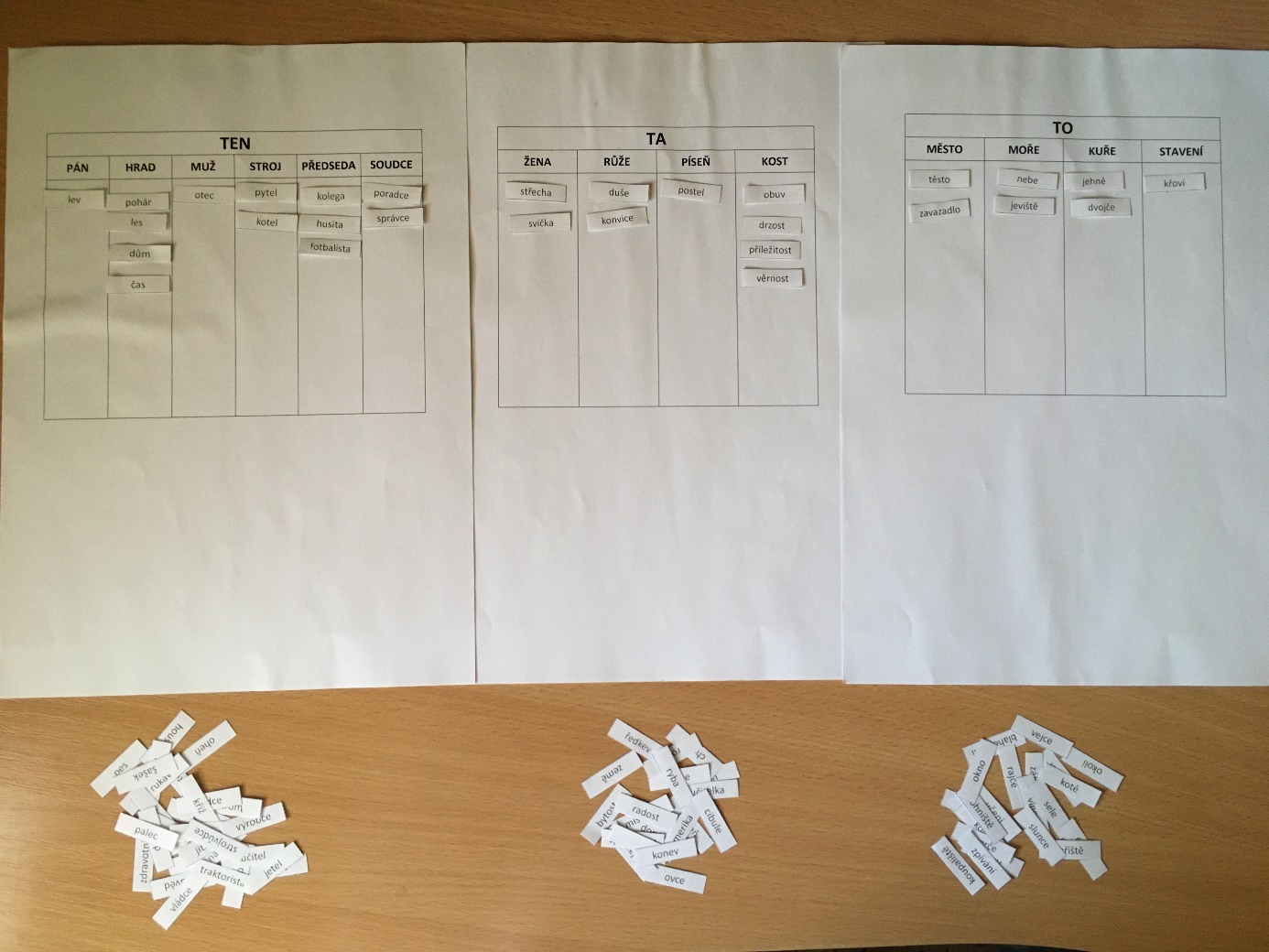 